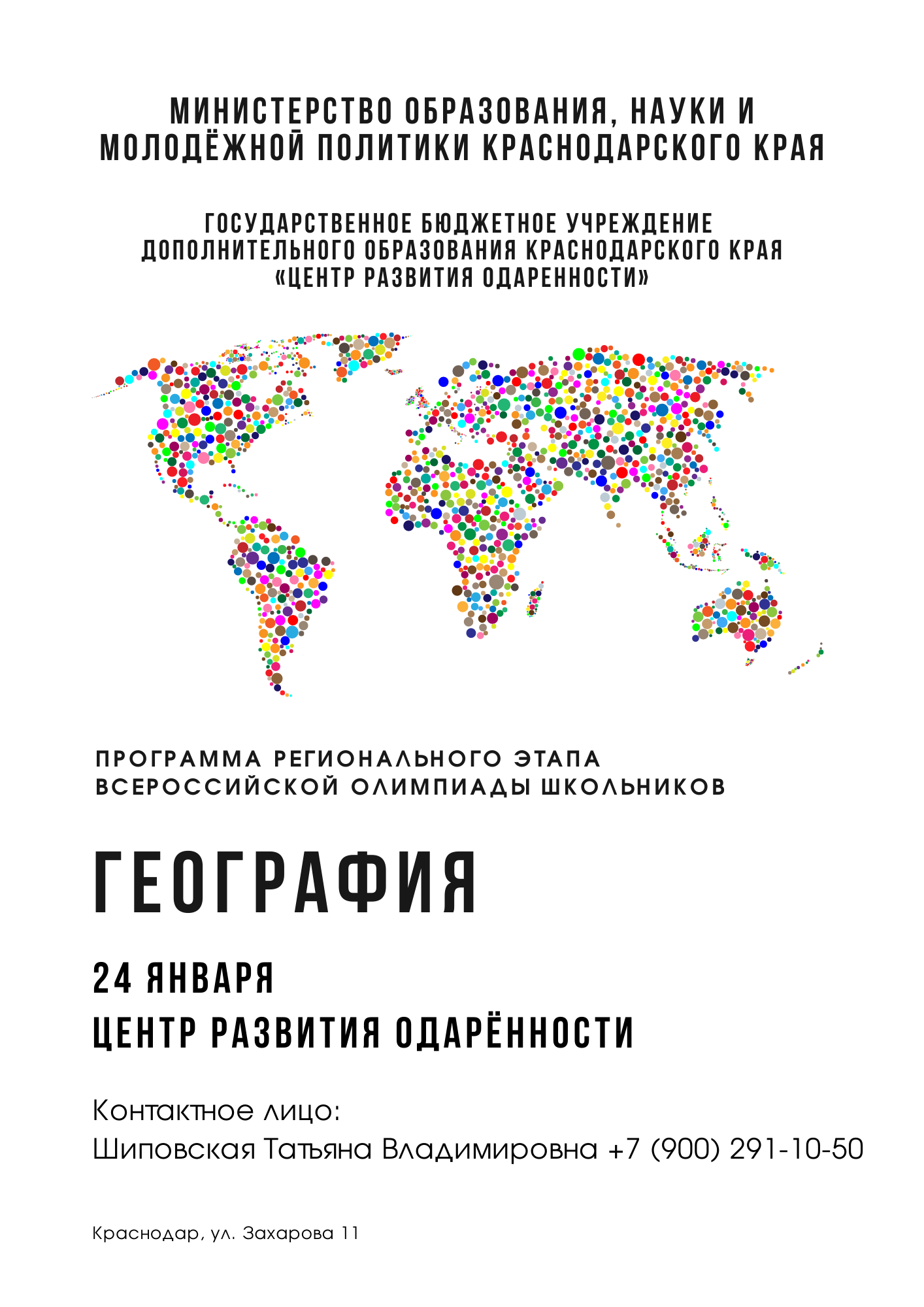 Программа регионального этапа ВСОШПрограмма регионального этапа ВСОШ23 января23 января15.00-17.00Заезд (гостиничный комплекс «Екатерининский», ул. Кубанская набережная, 5)17.00-17.30Совещание руководителей команд (холл  гостиничный комплекс «Екатерининский», ул. Кубанская набережная, 5)18.00-19.00Ужин (гостиничный комплекс «Екатерининский», ул. Кубанская набережная, 5)19.00-22.00Время для самоподготовки22.00Отбой24 января 24 января 7.00-8.00Завтрак (гостиничный комплекс «Екатерининский», ул. Кубанская набережная, 5)8.40-9.00Инструктаж для участников, заполнение шифровальных карточек («Центр развития одарённости»,  ул. Захарова, 11), второй этаж9.00-13.00Олимпиада. Письменный тур («Центр развития одарённости»,  ул. Захарова, 11),второй этаж14.00–15.00Обед (гостиничный комплекс «Екатерининский», ул. Кубанская набережная, 5)15.00ОтъездОзнакомиться с проверенной работой, критериями оценивания и подать заявление на апелляцию,вы сможете в своем личном кабинете.olimp.cdodd.ruОзнакомиться с проверенной работой, критериями оценивания и подать заявление на апелляцию,вы сможете в своем личном кабинете.olimp.cdodd.ruГрафик проведения данных процедур вы сможете посмотреть также в личном кабинете.График проведения данных процедур вы сможете посмотреть также в личном кабинете.